Graph the following. Label all positions on axis with the appropriate values and show work as necessary:			y = sin 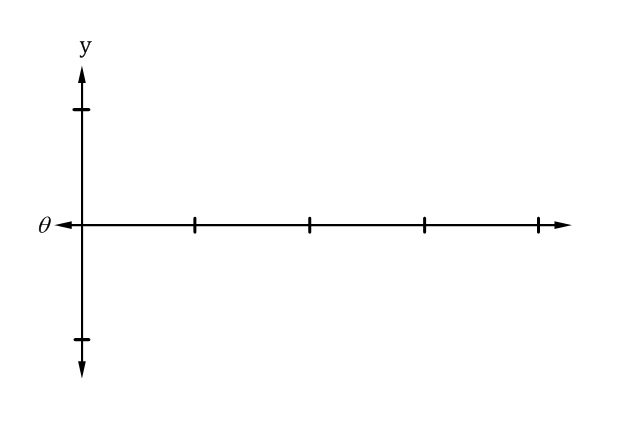 			y = cos x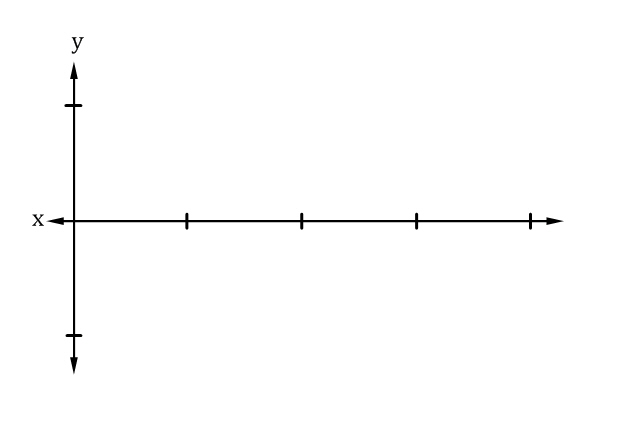 			y = 2sin 4			y = 3cos x			y = sin 			y = -5cos 3xGraph the following trig functions over the given intervals: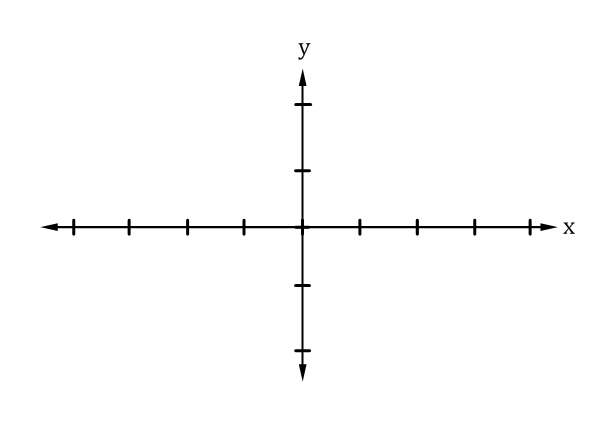 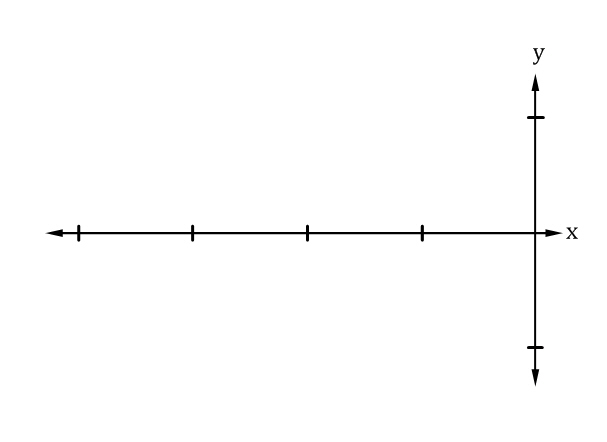 